Проект НПА от 25.01.2022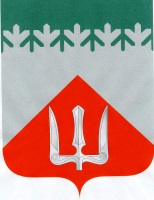 А Д М И Н И С Т Р А Ц И ЯВолховского муниципального районаЛенинградской  области                                   П О С Т А Н О В Л Е Н И Е    от ___________________                                                                             № ____ВолховО внесении изменений  в постановление администрации  Волховского муниципального района  Ленинградской области от 01 апреля 2020 года № 934«Об утверждении муниципальной программы МО город Волхов   «Обеспечение качественным жильем граждан на территории  МО город Волхов»В соответствии с решением Совета депутатов МО город Волхов Волховского муниципального района от 29 ноября 2021 года                                                                                                № 31 «О  внесении  изменений  и  дополнений в решение Совета депутатов МО город  Волхов  от  16  декабря  2020 года  № 62  «О бюджете муниципального образования город  Волхов  на  2021  год и на плановый период 2022 и 2023 годов», в соответствии с постановлениями администрации Волховского муниципального района от 02 сентября 2019 года № 2233 «Об утверждении порядка разработки, реализации и оценки эффективности муниципальных программ Волховского муниципального района и МО город Волхов» (с изменениями от 30 декабря 2019 года  № 3463) и от 16 сентября 2019 года № 2361 «Об утверждении перечня муниципальных программ МО город Волхов Волховского муниципального района   Ленинградской   области»  (с изменениями от 12 ноября 2019 года  № 2948),  п о с т а н о в л я ю:1. Внести изменения в  приложение к постановлению администрации Волховского муниципального района  Ленинградской области от 01 апреля 2020 года № 934 «Об утверждении муниципальной программы  МО город Волхов     «Обеспечение качественным жильем граждан  на территории  МО город Волхов»  изложив в виде приложения к настоящему постановлению.2. Настоящее постановление подлежит опубликованию в средствах массовой информации.3. Контроль за исполнением настоящего  постановления  возложить  на заместителя  главы  администрации  по  ЖКХ,  транспорту и строительству. Глава  администрации              					           А.В. Брицун                                                          Исполнитель: Локосова Ольга  Леонидовна, тел.881363- 79-742Приложение к постановлениюадминистрации Волховского муниципального районаот _________2022 года № ____ Муниципальная программа муниципального образования город Волхов «Обеспечение качественным жильем граждан на территории МО город Волхов»1.Паспорт муниципальной  программы муниципального образования город Волхов  «Обеспечение качественным жильем граждан на территории  МО город Волхов»Общая характеристика, основные проблемы и прогноз развития сферы реализации программы.С целью оказания поддержки  в приобретении или строительстве жилья гражданам, молодым гражданам и молодым семьям,  признанным в установленном порядке, нуждающимися в улучшении жилищных условий  в   МО город Волхов реализуется жилищная программа, благодаря которой в период с 2010 по 2019 год смогли улучшить жилищные условия 165 семей. Приоритетные направления политики в жилищной сфере определены в соответствии с  Конституцией Российской Федерации, Жилищным кодексом Российской Федерации, Указом Президента Российской Федерации  от 07.05.2012 № 600 «О мерах по обеспечению граждан Российской Федерации доступным и комфортным жильем и повышением качества жилищно-коммунальных услуг».По программе   «Жилье для граждан муниципального образования город Волхов» участниками являются граждане,  молодые семьи, признанные нуждающимися в улучшении жилищных условий, граждане и молодые семьи,   состоящие на учете нуждающихся в предоставлении жилых помещений по договорам социального найма в МО город Волхов. Применительно к данному мероприятию под молодым гражданином понимается гражданин Российской Федерации в возрасте на дату подачи заявления об участии в мероприятии Программы не моложе 18 лет и не старше 35 лет.В настоящее время по МО город Волхов 300 семей имеющих право на участие в программе. Цели программы соответствуют приоритетам жилищной политики администрации МО город Волхов Волховского муниципального района и соответствуют приоритетам жилищной политики по Ленинградской области.3. Цели, задачи, показатели (индикаторы), конечные результаты, сроки и этапы реализации муниципальной программыОсновными целями Муниципальной программы являются: 	- Создание условий для реализации конституционных прав на жилище гражданам, молодым гражданам и молодым семьям,  признанным в установленном порядке, нуждающимися в улучшении жилищных условий. На достижение целей Муниципальной программы направлено решение следующей задачи:Обеспечение доступности жилья и повышение качества жилищного обеспечения населения.	Характеристика мероприятий:	Ожидаемые результаты реализации программы:	количество  граждан, молодых семей (молодых граждан), улучшивших жилищные условия, составит 38 семей;	количество семей, которым предоставлены жилые  помещения  в рамках реализации мероприятия -  составит 501 семья.       Характеристика основных мероприятий программы.       Муниципальная программа направлена на комплексное решение проблем в жилищной сфере  МО город Волхов. Мероприятия муниципальной программы направлены на предоставление гражданам, молодым гражданам и молодым семьям – участникам программы социальных выплат на строительство (приобретение) жилья, а также дополнительных социальных выплат в случае рождения (усыновления) детей, предоставление компенсации части расходов на уплату процентов по ипотечным жилищным кредитам (займам), предоставленным на строительство (приобретение жилья гражданам, которые построили (приобрели) жилье с использованием  социальных выплат.	В рамках программы предусматривается реализация одного основного мероприятия «Улучшение жилищных условий граждан». Данное основное мероприятие включает в себя мероприятие: - по предоставлению социальных выплат молодым семьям на приобретение (строительство) жилья в рамках мероприятия по обеспечению жильем молодых семей ведомственной целевой программы «Оказание государственной поддержки гражданам в обеспечении жильем и оплате жилищно-коммунальных услуг» государственной программы Российской Федерации «Обеспечение доступным и комфортным жильем и коммунальными услугами граждан Российской Федерации; Перечень мероприятий муниципальной  программы представлен в приложении к программе.Муниципальная программа реализуется в 2020-2030 годах в два этапа.Первый этап 2020-2022 г., второй этап 2023-2030 гг. 5. Ресурсное обеспечение муниципальной программыПри планировании ресурсного обеспечения муниципальной программы              учитывались реальная ситуация в финансово-бюджетной сфере МО город Волхов Волховского муниципального района, высокая экономическая и социальная значимость проблемы улучшения жилищных условий граждан, а также реальная возможность ее решения при  поддержке  за счет средств федерального и областного бюджетов.Финансирование муниципальной программы осуществляется из бюджета МО город Волхов, бюджета Волховского муниципального района, бюджета Ленинградской области, Федерального бюджета  в пределах средств, выделяемых на выполнение программных мероприятий, и может корректироваться с учетом изменения состава мероприятий муниципальной программы и финансирования, предусмотренного (решением Совета депутатов Волховского муниципального района, областным законом об областном бюджете Ленинградской области) на очередной финансовый год. Информация о ресурсном обеспечении мероприятий муниципальной            программы и подпрограмм по годам реализации и источникам финансирования представлены в приложении  к настоящей программеПриложение   к программе Перечень мероприятий муниципальной программы МО город Волхов Волховского муниципального района "Обеспечение качественным жильем граждан на территории МО город Волхов"Ответственный исполнитель муниципальнойпрограммы Комитет по ЖКХ, жилищной политике администрации Волховского муниципального района.Соисполнители муниципальной программыотсутствуютУчастники муниципальной программы отсутствуютЦели муниципальной программы Создание условий для реализации конституционных прав на жилище гражданам, молодым гражданам и молодым семьям,  признанным в установленном порядке, нуждающимися в улучшении жилищных условий. Задачи  муниципальной программыОбеспечение доступности жилья и повышение качества жилищного обеспечения населения Этапы и сроки реализации программы.Муниципальная программа реализуется в 2020-2030 годах в два этапа. Первый этап 2020-2022 г., второй этап 2023-2030 г.Объемы бюджетных ассигнований программы Общий объем финансирования 606473,9 тыс.руб.,в том числе:      2020 год – 31865,9  тыс. руб.,      2021 год – 22741,3  тыс. руб.      2022 год – 13144,6  тыс. руб.      2023 -2030 год – 538722,1  тыс. руб.в том числе:2020 год – 18 893,8  тыс. рублей, в том числе:федеральный бюджет   - 1507,6  тыс. руб.;областной бюджет        - 28832,7  тыс. руб.;местный бюджет           - 1525,6       тыс. руб.;2021 год -  22741,3 тыс. рублей, в том числе:федеральный бюджет – 2276,5  тыс. руб.;областной бюджет      -  17725,5  тыс. руб.;местный бюджет         -  2739,3  тыс. руб.;2022 год -  13144,6 тыс. руб., в том числе:федеральный бюджет – 1022,0  тыс. руб.;областной бюджет      -  9333,7  тыс. руб.;местный бюджет         -  2788,9  тыс. руб.;2023 год – 538722,1   тыс. руб.,     в том числе:федеральный бюджет -  296917,0  тыс. руб.;областной бюджет      -  213820,4  тыс. руб.;местный бюджет         -  27984,7  тыс. руб.;Ожидаемые результаты реализации программы - количество  граждан, молодых семей (молодых граждан), улучшивших жилищные условия за период действия программы -  составит 38 семей;- количество семей, которым предоставлены жилые  помещения  в рамках реализации мероприятия -  составит 501 семья.№ п/пНаименование мероприятий по реализации программы (подпрограммы) /Наименование целевого показателя (ЦП)Источники финансирования/ единица измерения целевого показателяСрок исполнения мероприятий/Оценка базового значения целевого показателяВсего финансирование (тыс.руб.), Итоговый  целевой показательОбъем финансирования по годам (тыс. руб.) /Планируемое значение целевого показателя по годам реализацииОбъем финансирования по годам (тыс. руб.) /Планируемое значение целевого показателя по годам реализацииОбъем финансирования по годам (тыс. руб.) /Планируемое значение целевого показателя по годам реализацииОбъем финансирования по годам (тыс. руб.) /Планируемое значение целевого показателя по годам реализацииОтветственный за выполнение мероприятий программы (подпрограммы)Ответственный за выполнение мероприятий программы (подпрограммы)Ответственный за выполнение мероприятий программы (подпрограммы)Ответственный за выполнение мероприятий программы (подпрограммы)Задачи, решаемые основными мероприятиямиЗадачи, решаемые основными мероприятиямиЗадачи, решаемые основными мероприятиями№ п/пНаименование мероприятий по реализации программы (подпрограммы) /Наименование целевого показателя (ЦП)Источники финансирования/ единица измерения целевого показателяСрок исполнения мероприятий/Оценка базового значения целевого показателяВсего финансирование (тыс.руб.), Итоговый  целевой показатель2020г.2021г.2022г.2023 г.Ответственный за выполнение мероприятий программы (подпрограммы)Ответственный за выполнение мероприятий программы (подпрограммы)Ответственный за выполнение мероприятий программы (подпрограммы)Ответственный за выполнение мероприятий программы (подпрограммы)Задачи, решаемые основными мероприятиямиЗадачи, решаемые основными мероприятиямиЗадачи, решаемые основными мероприятиямиИТОГО ПО МУНИЦИПАЛЬНОЙ ПРОГРАММЕИтого         606 473,931 865,922 741,313 144,6538 722,1Комитет 
по ЖКХ, жилищной политике 
администрации Волховского муниципального районаКомитет 
по ЖКХ, жилищной политике 
администрации Волховского муниципального районаКомитет 
по ЖКХ, жилищной политике 
администрации Волховского муниципального районаКомитет 
по ЖКХ, жилищной политике 
администрации Волховского муниципального районаИТОГО ПО МУНИЦИПАЛЬНОЙ ПРОГРАММЕСредства бюджета МО город Волхов   35 038,51 525,62 739,32 788,927 984,7Комитет 
по ЖКХ, жилищной политике 
администрации Волховского муниципального районаКомитет 
по ЖКХ, жилищной политике 
администрации Волховского муниципального районаКомитет 
по ЖКХ, жилищной политике 
администрации Волховского муниципального районаКомитет 
по ЖКХ, жилищной политике 
администрации Волховского муниципального районаИТОГО ПО МУНИЦИПАЛЬНОЙ ПРОГРАММЕСредства   бюджета Ленинградской области269 712,328 32,717 25,59 333,7213 820,4Комитет 
по ЖКХ, жилищной политике 
администрации Волховского муниципального районаКомитет 
по ЖКХ, жилищной политике 
администрации Волховского муниципального районаКомитет 
по ЖКХ, жилищной политике 
администрации Волховского муниципального районаКомитет 
по ЖКХ, жилищной политике 
администрации Волховского муниципального районаИТОГО ПО МУНИЦИПАЛЬНОЙ ПРОГРАММЕСредства Федерального бюджета301 723,11 507,62 276,51 022,0296 917,0Комитет 
по ЖКХ, жилищной политике 
администрации Волховского муниципального районаКомитет 
по ЖКХ, жилищной политике 
администрации Волховского муниципального районаКомитет 
по ЖКХ, жилищной политике 
администрации Волховского муниципального районаКомитет 
по ЖКХ, жилищной политике 
администрации Волховского муниципального района1.Основное мероприятие: Улучшение жилищных условий гражданИтого         2020г-2030гг.72 567,517 38,021741,311 355,722 232,5Обеспечение доступности жилья и повышение качества жилищного обеспечения населенияОбеспечение доступности жилья и повышение качества жилищного обеспечения населенияОбеспечение доступности жилья и повышение качества жилищного обеспечения населения1.Основное мероприятие: Улучшение жилищных условий гражданСредства бюджета МО город Волхов   2020г-2030гг.5 118,31 379,01 739,31 000,01 000,0Обеспечение доступности жилья и повышение качества жилищного обеспечения населенияОбеспечение доступности жилья и повышение качества жилищного обеспечения населенияОбеспечение доступности жилья и повышение качества жилищного обеспечения населения1.Основное мероприятие: Улучшение жилищных условий гражданСредства   бюджета Ленинградской области2020г-2030гг.60 642,214 351,417 725,59 333,719 231,6Обеспечение доступности жилья и повышение качества жилищного обеспечения населенияОбеспечение доступности жилья и повышение качества жилищного обеспечения населенияОбеспечение доступности жилья и повышение качества жилищного обеспечения населения1.Основное мероприятие: Улучшение жилищных условий гражданСредства Федерального бюджета2020г-2030гг.6 807,01 507,62 276,51 022,02 000,9Обеспечение доступности жилья и повышение качества жилищного обеспечения населенияОбеспечение доступности жилья и повышение качества жилищного обеспечения населенияОбеспечение доступности жилья и повышение качества жилищного обеспечения населения1.1.Мероприятия: Реализация мероприятий по обеспечению жильем молодых семейИтого         2020г-2030гг.72 567,517 238,021 741,311 355,722 232,5Комитет 
по ЖКХ, жилищной политике 
администрации Волховского муниципального районаКомитет 
по ЖКХ, жилищной политике 
администрации Волховского муниципального районаКомитет 
по ЖКХ, жилищной политике 
администрации Волховского муниципального районаКомитет 
по ЖКХ, жилищной политике 
администрации Волховского муниципального района1.1.Мероприятия: Реализация мероприятий по обеспечению жильем молодых семейСредства бюджета МО город Волхов   2020г-2030гг.5 118,31 379,01 739,31 000,01 000,0Комитет 
по ЖКХ, жилищной политике 
администрации Волховского муниципального районаКомитет 
по ЖКХ, жилищной политике 
администрации Волховского муниципального районаКомитет 
по ЖКХ, жилищной политике 
администрации Волховского муниципального районаКомитет 
по ЖКХ, жилищной политике 
администрации Волховского муниципального района1.1.Мероприятия: Реализация мероприятий по обеспечению жильем молодых семейСредства   бюджета Ленинградской области2020г-2030гг.60 642,214 351,417 725,59 333,719 231,6Комитет 
по ЖКХ, жилищной политике 
администрации Волховского муниципального районаКомитет 
по ЖКХ, жилищной политике 
администрации Волховского муниципального районаКомитет 
по ЖКХ, жилищной политике 
администрации Волховского муниципального районаКомитет 
по ЖКХ, жилищной политике 
администрации Волховского муниципального района1.1.Мероприятия: Реализация мероприятий по обеспечению жильем молодых семейСредства Федерального бюджета2020г-2030гг.6 807,01 507,62 276,51 022,02 000,9Комитет 
по ЖКХ, жилищной политике 
администрации Волховского муниципального районаКомитет 
по ЖКХ, жилищной политике 
администрации Волховского муниципального районаКомитет 
по ЖКХ, жилищной политике 
администрации Волховского муниципального районаКомитет 
по ЖКХ, жилищной политике 
администрации Волховского муниципального района1.1ЦП: Количество семей, которым предоставлены жилые  помещения  в рамках реализации мероприятияед.40,010,012,010,08,02Основное мероприятие: Переселение граждан из аварийного жилищного фондаИтого         2021-2030гг.15 627,914 627,91 000,00,00,0 Обеспечение доступности жилья и повышение качества жилищного обеспечения населения Обеспечение доступности жилья и повышение качества жилищного обеспечения населения Обеспечение доступности жилья и повышение качества жилищного обеспечения населения2Основное мероприятие: Переселение граждан из аварийного жилищного фондаСредства бюджета МО город Волхов   2021-2030гг.1 146,6146,61 000,00,00,0 Обеспечение доступности жилья и повышение качества жилищного обеспечения населения Обеспечение доступности жилья и повышение качества жилищного обеспечения населения Обеспечение доступности жилья и повышение качества жилищного обеспечения населения2Основное мероприятие: Переселение граждан из аварийного жилищного фондаСредства   бюджета Ленинградской области2021-2030гг.14 481,314 481,30,00,00,0 Обеспечение доступности жилья и повышение качества жилищного обеспечения населения Обеспечение доступности жилья и повышение качества жилищного обеспечения населения Обеспечение доступности жилья и повышение качества жилищного обеспечения населения2Основное мероприятие: Переселение граждан из аварийного жилищного фондаСредства Федерального бюджета2021-2030гг.0,00,00,00,00,0 Обеспечение доступности жилья и повышение качества жилищного обеспечения населения Обеспечение доступности жилья и повышение качества жилищного обеспечения населения Обеспечение доступности жилья и повышение качества жилищного обеспечения населения2.1Мероприятие: Переселение граждан из аварийного жилищного фондаИтого         2021-2030гг.15 627,914 627,91 000,00,00,0Комитет 
по ЖКХ, жилищной политике 
администрации Волховского муниципального районаКомитет 
по ЖКХ, жилищной политике 
администрации Волховского муниципального районаКомитет 
по ЖКХ, жилищной политике 
администрации Волховского муниципального районаКомитет 
по ЖКХ, жилищной политике 
администрации Волховского муниципального района2.1Мероприятие: Переселение граждан из аварийного жилищного фондаСредства бюджета МО город Волхов   2021-2030гг.1 146,6146,61 000,00,00,0Комитет 
по ЖКХ, жилищной политике 
администрации Волховского муниципального районаКомитет 
по ЖКХ, жилищной политике 
администрации Волховского муниципального районаКомитет 
по ЖКХ, жилищной политике 
администрации Волховского муниципального районаКомитет 
по ЖКХ, жилищной политике 
администрации Волховского муниципального района2.1Мероприятие: Переселение граждан из аварийного жилищного фондаСредства   бюджета Ленинградской области2021-2030гг.14 481,314 481,3 0,00,0 0,0 Комитет 
по ЖКХ, жилищной политике 
администрации Волховского муниципального районаКомитет 
по ЖКХ, жилищной политике 
администрации Волховского муниципального районаКомитет 
по ЖКХ, жилищной политике 
администрации Волховского муниципального районаКомитет 
по ЖКХ, жилищной политике 
администрации Волховского муниципального района2.1Мероприятие: Переселение граждан из аварийного жилищного фондаСредства Федерального бюджета2021-2030гг.0,00,00,00,00,0Комитет 
по ЖКХ, жилищной политике 
администрации Волховского муниципального районаКомитет 
по ЖКХ, жилищной политике 
администрации Волховского муниципального районаКомитет 
по ЖКХ, жилищной политике 
администрации Волховского муниципального районаКомитет 
по ЖКХ, жилищной политике 
администрации Волховского муниципального района2.1ЦП: Количество семей, которым предоставлены жилые  помещения  в рамках реализации мероприятияед.0,00,00,00,00,03Основное мероприятие: Федеральный проект "Обеспечение устойчивого сокращения непригодного для проживания жилищного фонда"Итого         2021-2030гг.518 278,50,00,01 788,9516 489,6 Обеспечение доступности жилья и повышение качества жилищного обеспечения населения Обеспечение доступности жилья и повышение качества жилищного обеспечения населения Обеспечение доступности жилья и повышение качества жилищного обеспечения населения3Основное мероприятие: Федеральный проект "Обеспечение устойчивого сокращения непригодного для проживания жилищного фонда"Средства бюджета МО город Волхов   28 773,60,00,01 788,926 984,7 Обеспечение доступности жилья и повышение качества жилищного обеспечения населения Обеспечение доступности жилья и повышение качества жилищного обеспечения населения Обеспечение доступности жилья и повышение качества жилищного обеспечения населения3Основное мероприятие: Федеральный проект "Обеспечение устойчивого сокращения непригодного для проживания жилищного фонда"Средства   бюджета Ленинградской области194 588,80,00,00,0194 588,8 Обеспечение доступности жилья и повышение качества жилищного обеспечения населения Обеспечение доступности жилья и повышение качества жилищного обеспечения населения Обеспечение доступности жилья и повышение качества жилищного обеспечения населения3Основное мероприятие: Федеральный проект "Обеспечение устойчивого сокращения непригодного для проживания жилищного фонда"Средства Федерального бюджета294 916,10,00,00,0294 916,1 Обеспечение доступности жилья и повышение качества жилищного обеспечения населения Обеспечение доступности жилья и повышение качества жилищного обеспечения населения Обеспечение доступности жилья и повышение качества жилищного обеспечения населения3.1Мероприятие: Переселение граждан из аварийного жилищного фондаИтого         2021-2030гг.518 278,50,00,01 788,9516 489,6Комитет 
по ЖКХ, жилищной политике 
администрации Волховского муниципального районаКомитет 
по ЖКХ, жилищной политике 
администрации Волховского муниципального районаКомитет 
по ЖКХ, жилищной политике 
администрации Волховского муниципального районаКомитет 
по ЖКХ, жилищной политике 
администрации Волховского муниципального района3.1Мероприятие: Переселение граждан из аварийного жилищного фондаСредства бюджета МО город Волхов   2021-2030гг.28 773,61 788,926 984,7Комитет 
по ЖКХ, жилищной политике 
администрации Волховского муниципального районаКомитет 
по ЖКХ, жилищной политике 
администрации Волховского муниципального районаКомитет 
по ЖКХ, жилищной политике 
администрации Волховского муниципального районаКомитет 
по ЖКХ, жилищной политике 
администрации Волховского муниципального района3.1Мероприятие: Переселение граждан из аварийного жилищного фондаСредства   бюджета Ленинградской области2021-2030гг.194 588,8194 588,8Комитет 
по ЖКХ, жилищной политике 
администрации Волховского муниципального районаКомитет 
по ЖКХ, жилищной политике 
администрации Волховского муниципального районаКомитет 
по ЖКХ, жилищной политике 
администрации Волховского муниципального районаКомитет 
по ЖКХ, жилищной политике 
администрации Волховского муниципального района3.1Мероприятие: Переселение граждан из аварийного жилищного фондаСредства Федерального бюджета294 916,1294 916,11.3ЦП: Количество семей, которым предоставлены жилые  помещения  в рамках реализации мероприятияед.0,01.3ЦП: Количество семей, которым предоставлены жилые  помещения  в рамках реализации мероприятия518 278,50,00,01 788,9516 489,6